zondag 26 mei 2024
1e zondag na Pinksteren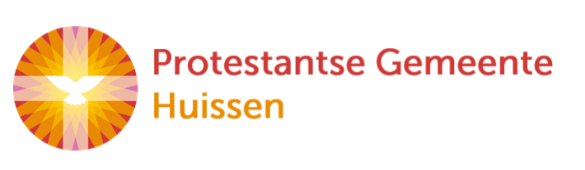 Trinitatis: Drie-eenheid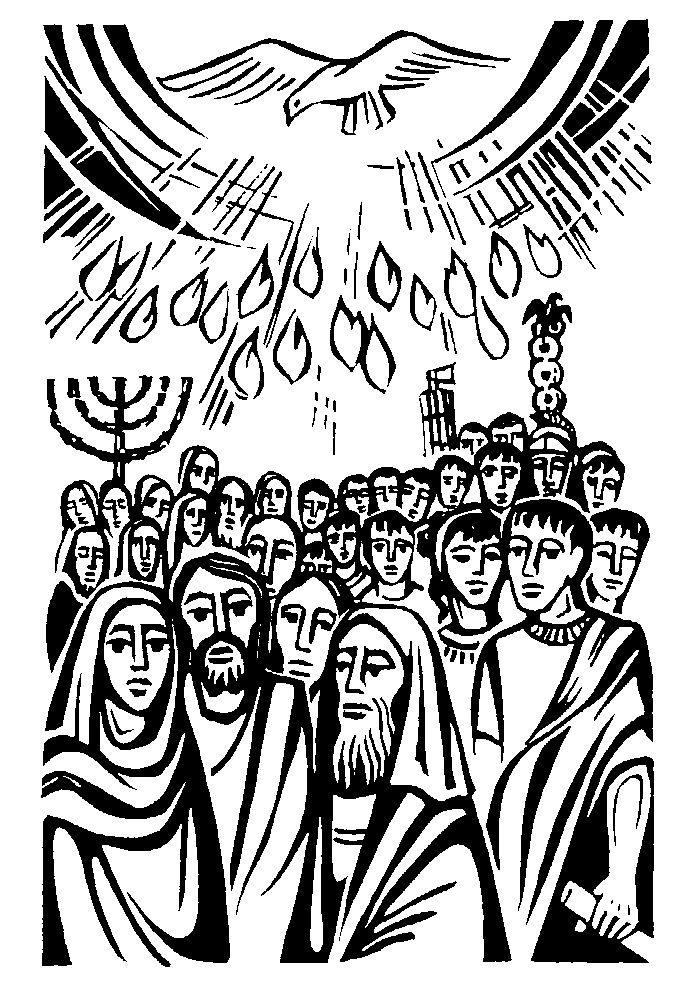 Voorganger	ds. Cor FlobbeLector		Adriaan HusonOrganist	Herman SchimmelDE VOORBEREIDINGDe klok luidt - het wordt stilWelkom en begroetingWe bidden samen:o: Eeuwige, onze God, a: WIJ DIE U NOOIT HEBBEN GEZIEN,o: zie ons hier staan.o: Wij die van U hebben gehoord,a: HOOR GIJ ONS AAN.o: Uw Naam is dat u mensen helpt,a: WEES ONZE HULP.o: En dat U alles hebt gemaakt,a: MAAK ALLES NIEUW.o: En dat U ons bij name kent,a: LEER ONS U KENNEN.o: Die bron van leven wordt genoemd,a: DOE ONS WEER LEVEN.o: Die hebt gezegd: Ik zal er zijn,a: WEES HIER AANWEZIG. AMEN. (gemeente gaat staan)Zingen:		lied 280 De vreugde voert ons naar dit huis(gemeente gaat staan)Bemoediging en groet:v: 	Onze hulp is in de Naam van de Heera: 	SCHEPPER EN BEHOEDER VAN ALLE LEVENv: 	De Eeuwige die naar ons omzieta: 	IN ZIJN LIEFDE MOGEN WIJ LEVENv: 	Wij groeten elkaar a:	IN DE NAAM VAN DE VADER, DE ZOON   	EN DE HEILIGE GEEST. AMEN.7: Dit huis slijt mét ons aan de tijd,maar blijven zal de krachtdie wie hier schuilen verder leidttot alles is volbracht(gemeente gaat zitten)korte intro bij het thema: Pinksteren: in de herhaling?gezongen Kyrie: lied 1010: 1, 2 en 4 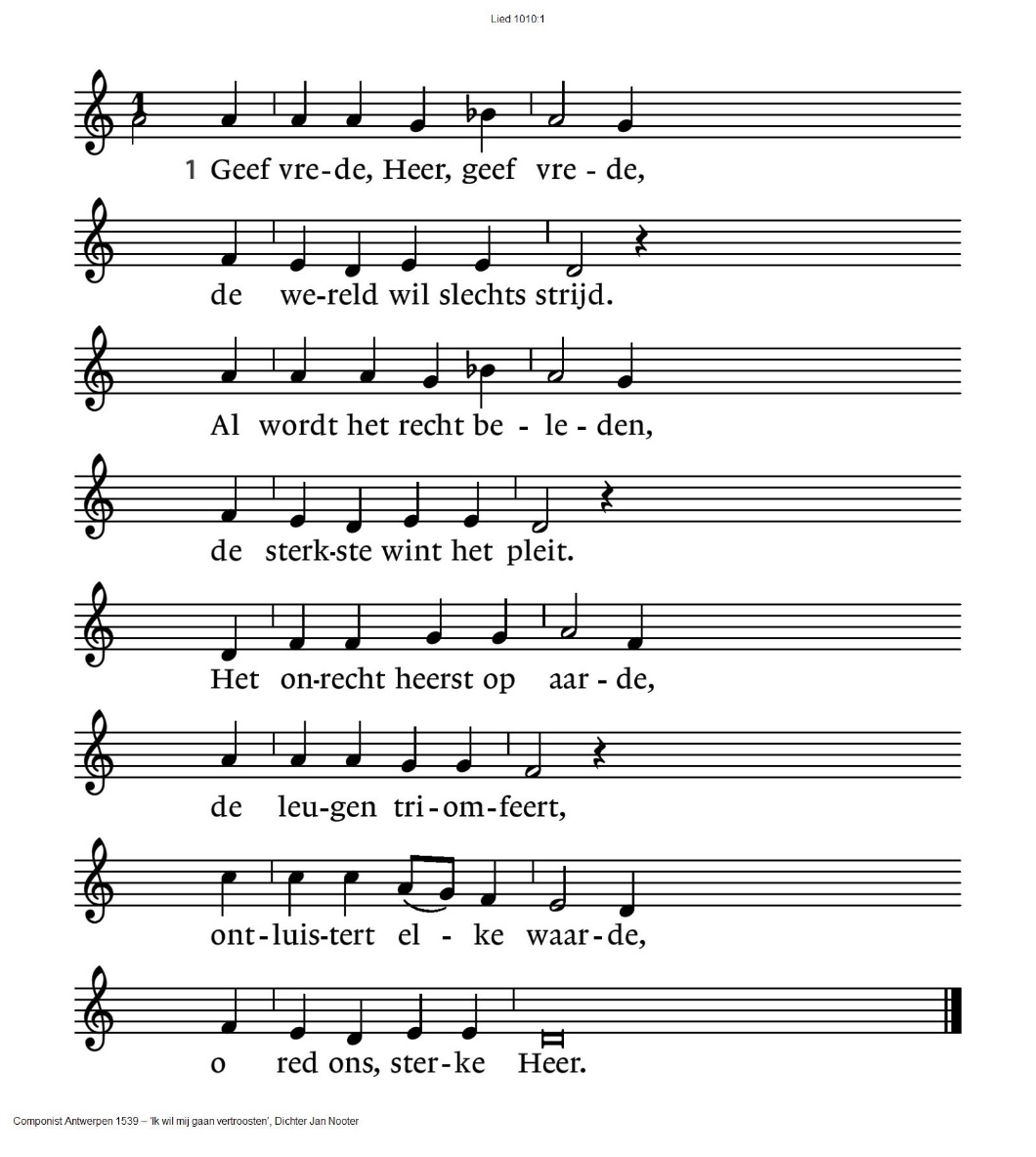 de Tien Ijzeren Wereldwetten plus de Tien Woorden 1. Luister goed, mijn kind ben jij, ik ben God, Ik maak je vrij.Wees een evenbeeld van Mij.2. Geloof niet Jan en alleman, vertrouw op wat Ik doe en kanook al heb je er geen plaatje van.3. Wanneer je over Mij iets zegt laat het dan eerlijk zijn en echt,gebruik Mijn mooie naam terecht.4. Niet altijd werken aan één stuk niet altijd rennen, druk, druk, druk,neem elke week één dag geluk.5. Wees respectvol en wees zacht voor mensen op hun oude dagdoor wie jij nu leven mag.6. Bedwing de woede die je voelt, en graag weer op een ander koelt:je maakt meer stuk dan je bedoelt.7. Blijf trouw aan wie je liefste is ook als je soms daarbij iets mist,hou vast aan je verbintenis. 8. Iets stelen is een fout gebaar je brengt de vrede in gevaarwees betrouwbaar voor elkaar.9. Strooi niet met leugens in het rond vertel geen praatjes zonder grond,maar help elkaar, of houd je mond.10. Wees niet jaloers op elke mens die iets bezit wat graag wenst,maar wees tevreden, ken je grens.Glorialied:	lied 725: 1, 2, 3, 4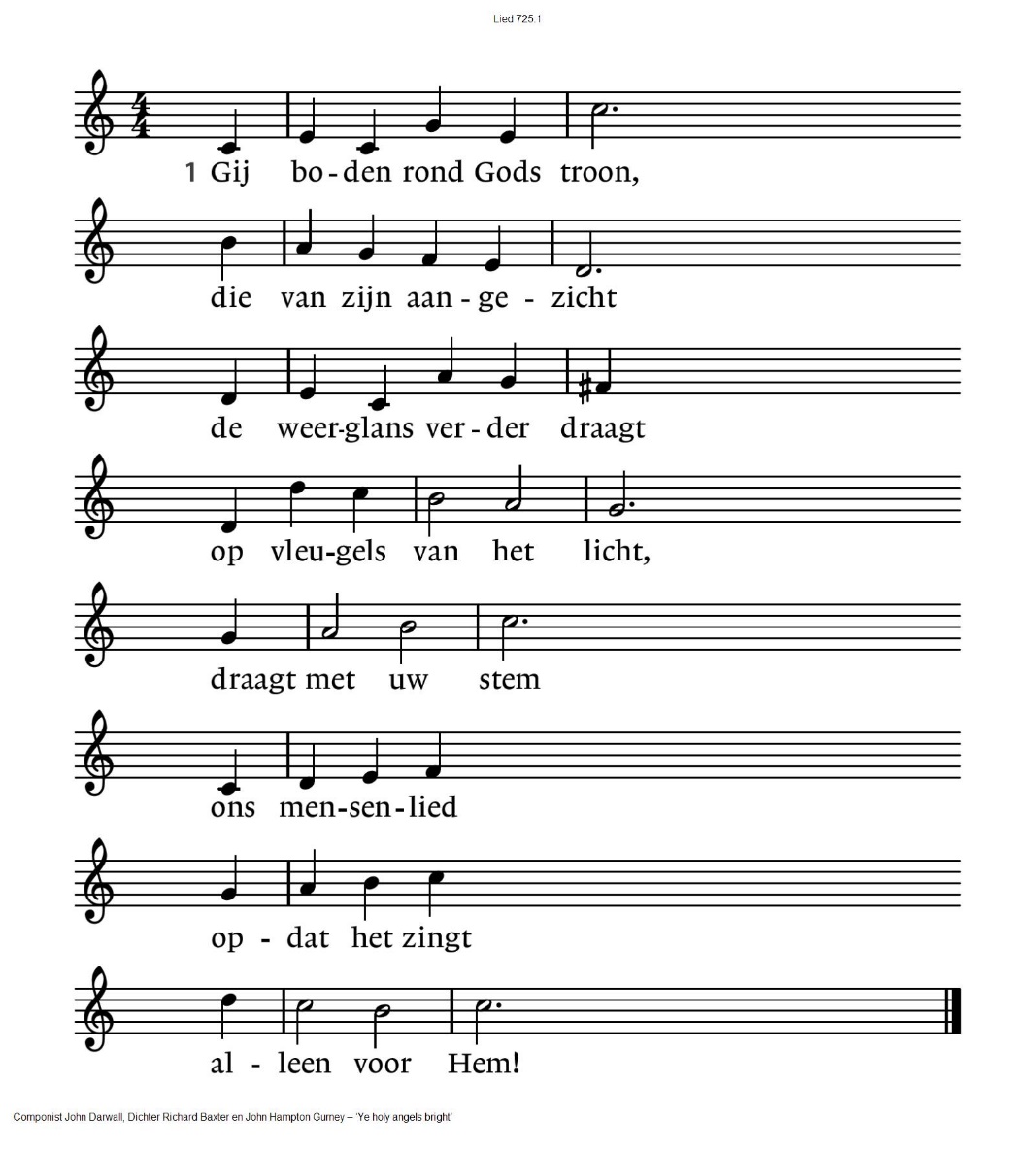 725:4   Ook ik zing voluit meede glorie van de naam;met hart en ziel ben ikzijn liefde toegedaan!Dat tot het eindmijn leven langvol van gezangom Hem mag zijn!DE SCHRIFTEN:Gebed om de Geest: zingen lied 695, 1 2 3 5 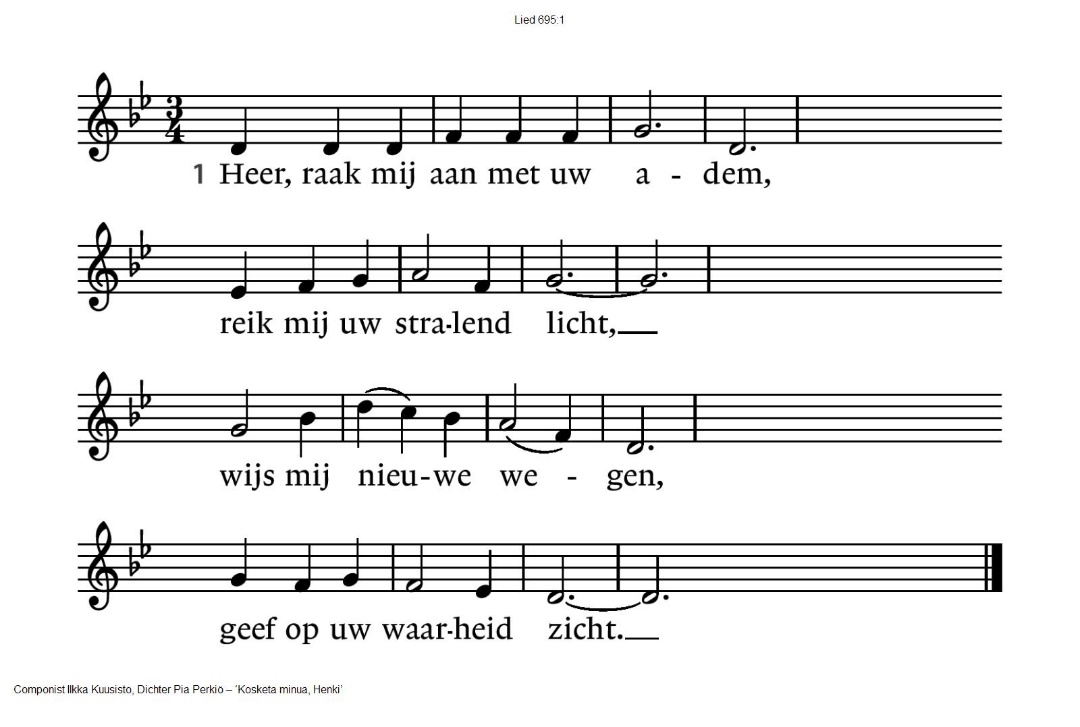 695:5   Heer, raak ons aan met uw adem,geef ons een vergezicht!Draag ons op uw vleugels,zegen ons met uw licht!De lector steekt de tafelkaarsen aanLezing uit de Thora: Exodus 20, 18-21 en Exodus 24, 3-8Zingen: LiedboekvoordeKerken1973 gezang 243: 1, 2, 3 Toen eenmaal God terneder kwam,kwam Hij in toorn en gloed,half duisternis, half witte vlam,de wolken voor zijn voet.Maar liefelijk en zacht gezindkomt Hij de tweede keer.Zo teder als de morgenwinddaalt nu zijn duif terneer.Het vuur, op Sinaï een stroom,een wilde vlammendans,is nu op ieder hoofd een kroon,in ieder oog een glans.lezing uit het Tweede Testament: Handelingen 2: 1-4 en vers 41zingen: LiedboekvoordeKerken1973 gezang 243, 4 5 6 7De stem die als bazuinen luidneersloeg op 't bevend volk,met majesteit weerklinkend uitde donkerzwarte wolk,die grote stem des hemels vindtnu hartelijk gehoor,en is als ademtocht van wind,als geestdrift in het oor,en vult de kerk van God, en vultde wereld overal;slechts niet het hart dat in zijn schuld,zijn trots volharden zal.Kom Heer, kom wijsheid, liefde kracht,kom in het oor, o Geest,en red, Heer, door uw overmachtwie U bemint of vreestlezing uit de Brieven: 1 Corinthe 12: 4 -12Acclamatie: lied 339a 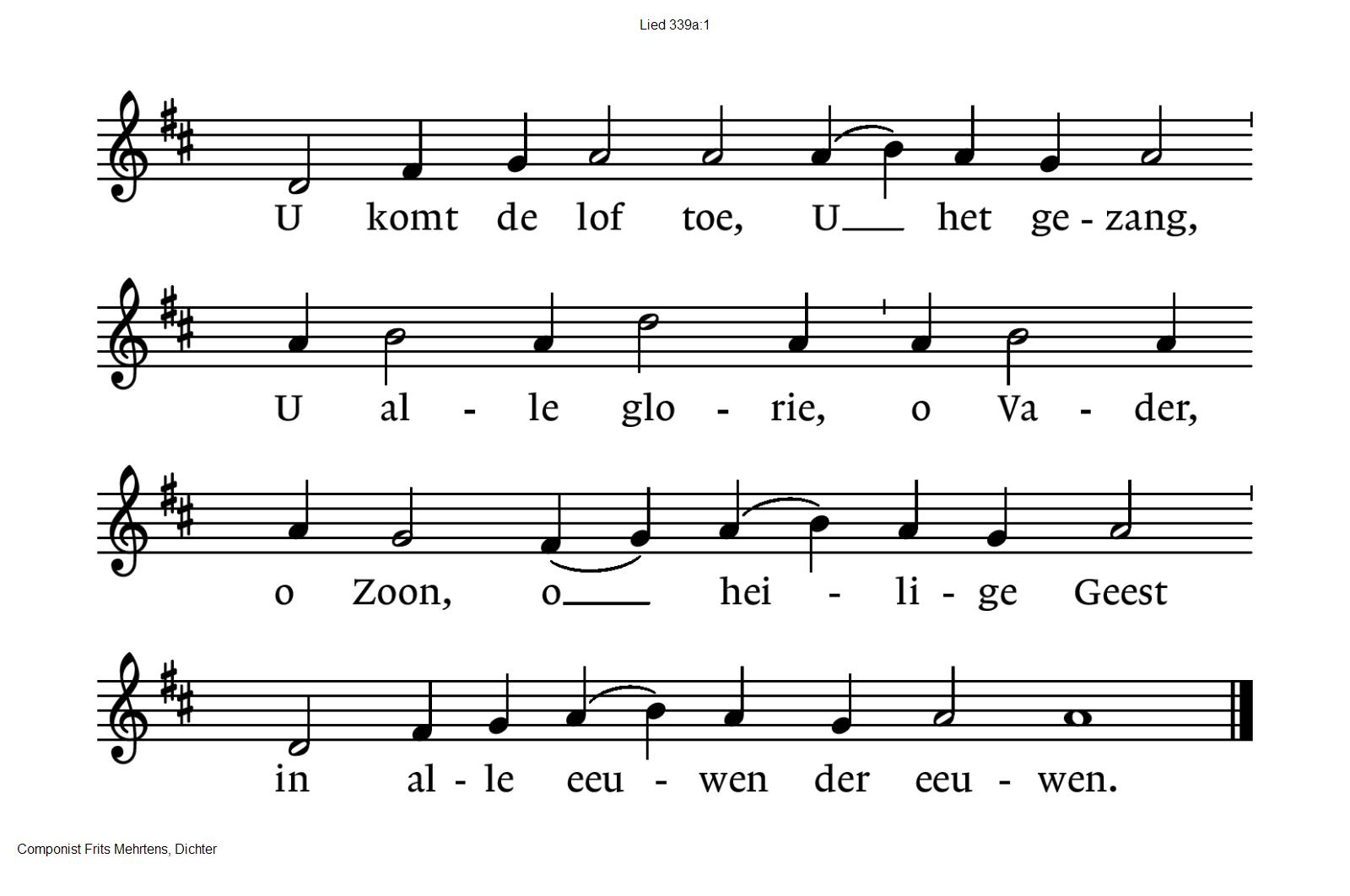 Overweging: Pinksteren: in de herhaling..? Muziek zingen: lied 834, 1 2 3 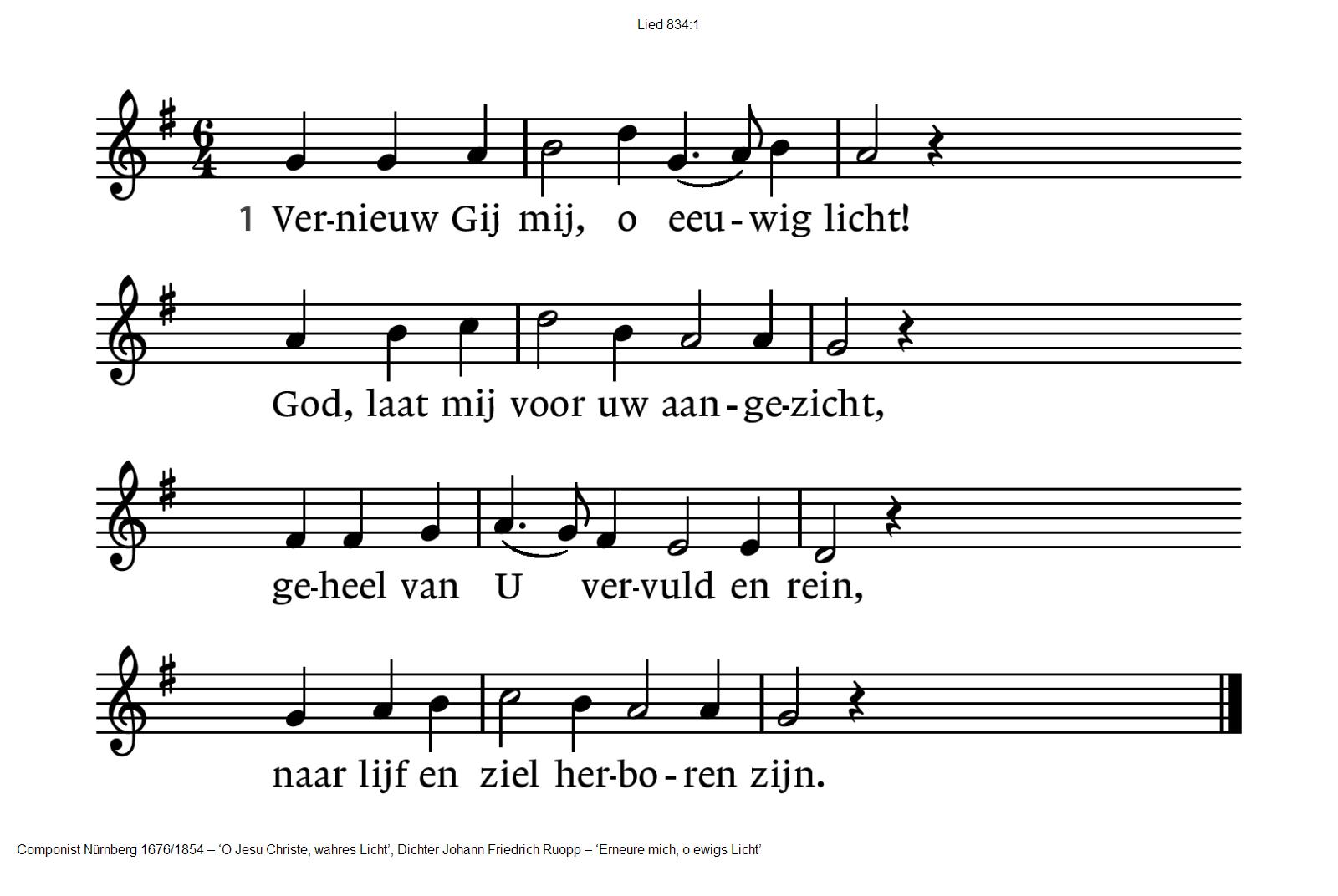 GEBEDEN EN GAVENDankgebeden - voorbeden... daarom bidden wij: zingen lied 333 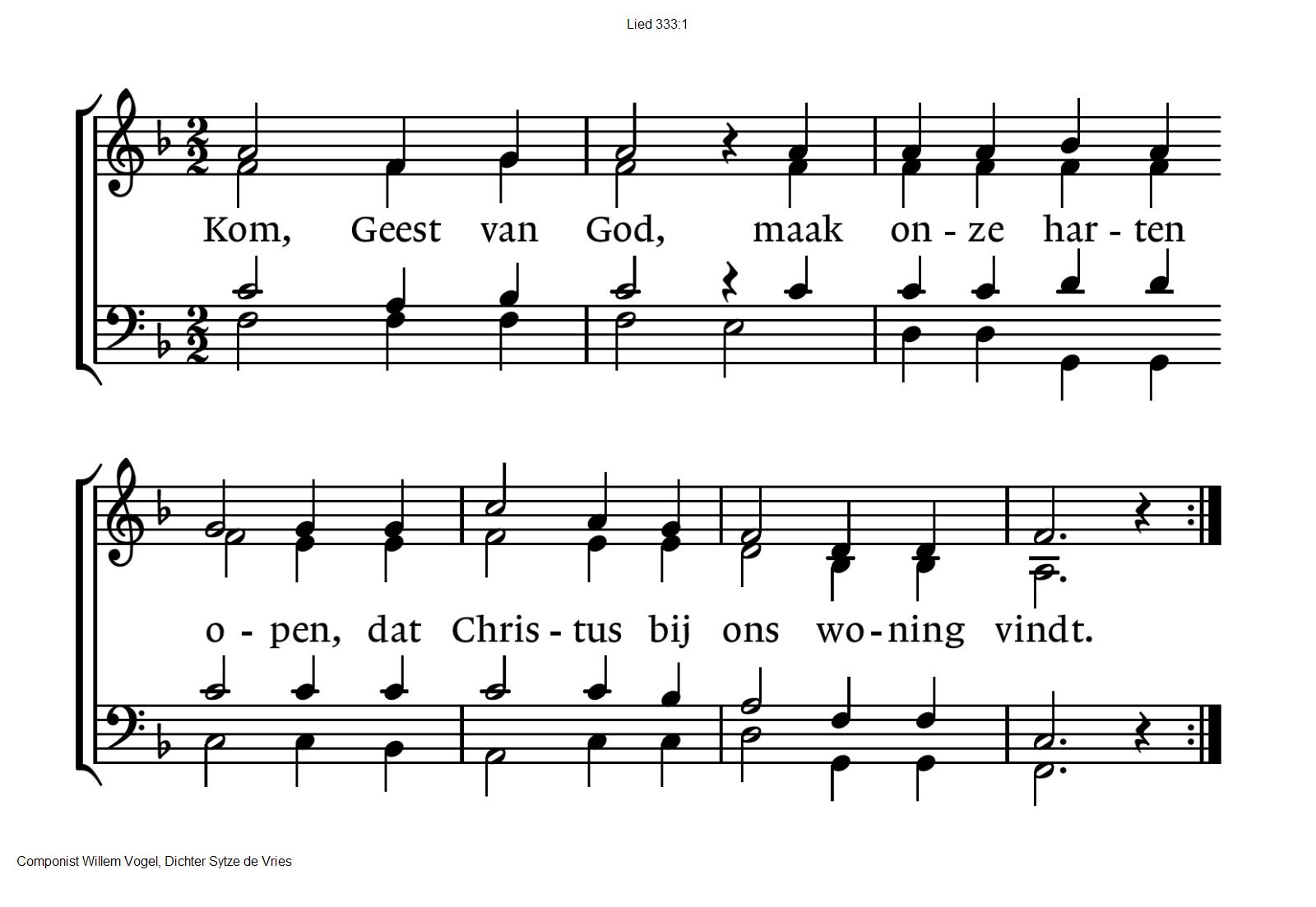 Stil Gebed – Onze Vader Onze Vader die in de hemel zijt,Uw naam worde geheiligd.Uw koninkrijk kome,Uw wil geschiede, op aarde zoals in de hemel.Geef ons heden ons dagelijks brood.En vergeef ons onze schuldenzoals ook wij onze schuldenaars vergeven.En leid ons niet in verzoeking,maar verlos ons van de boze.Want van U is het koninkrijken de krachten de heerlijkheidin eeuwigheid, AmenCollecten1e  collecte: KIA -Zending Bangladesh2e collecte: Pastoraat en Eredienst(gemeente gaat staan)Slotlied: psalm 98, 1 en 3 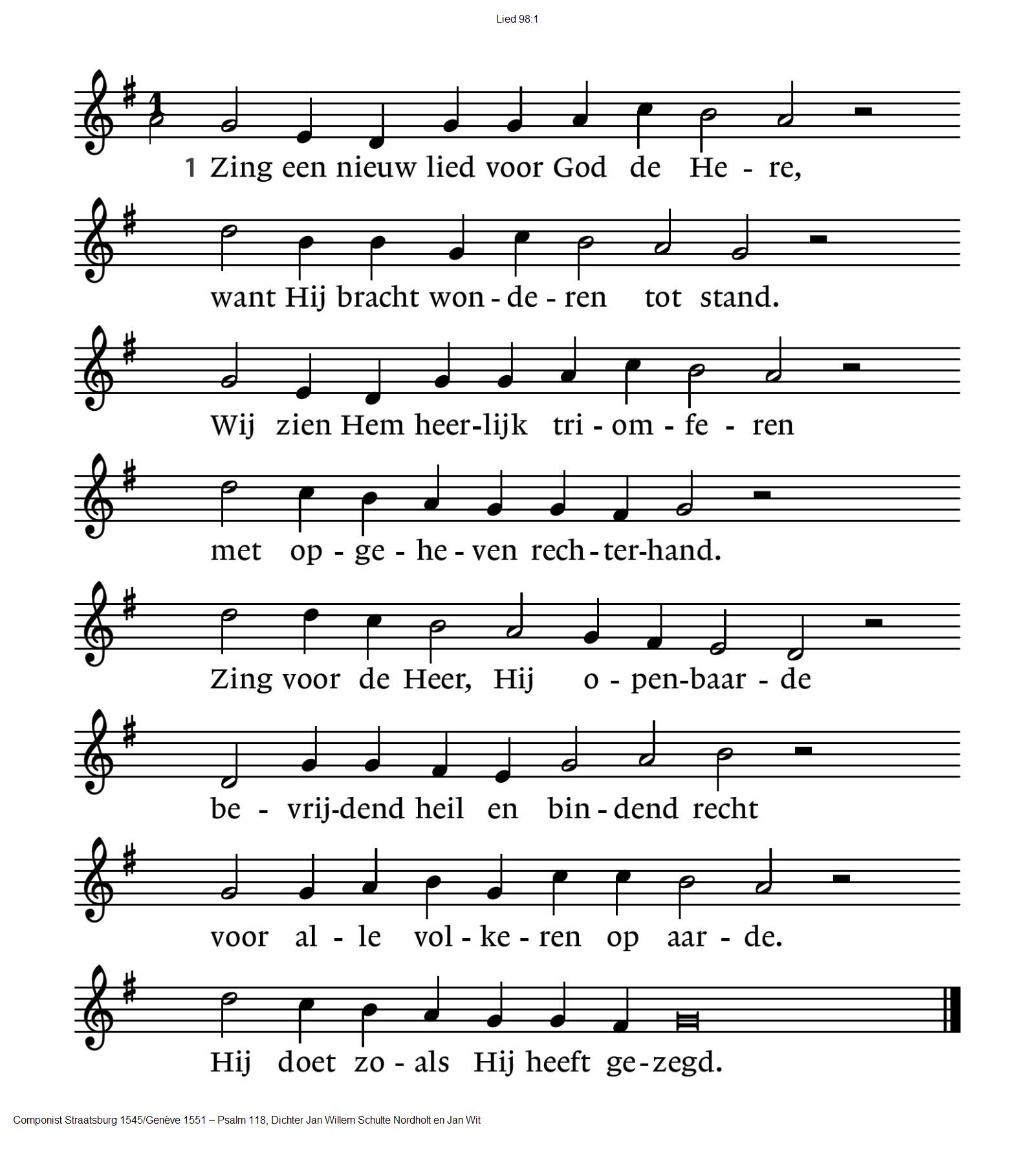 98:3Laat heel de aarde een loflied wezen,de psalmen gaan van mond tot mond.De naam des Heren wordt geprezen,lofzangen gaan de wereld rond.Hosanna voor de grote koning,verhef, bazuin, uw stem van goud,de Heer heeft onder ons zijn woning,de Heer die bij ons intocht houdt.Vredeslied: lied 418, 3 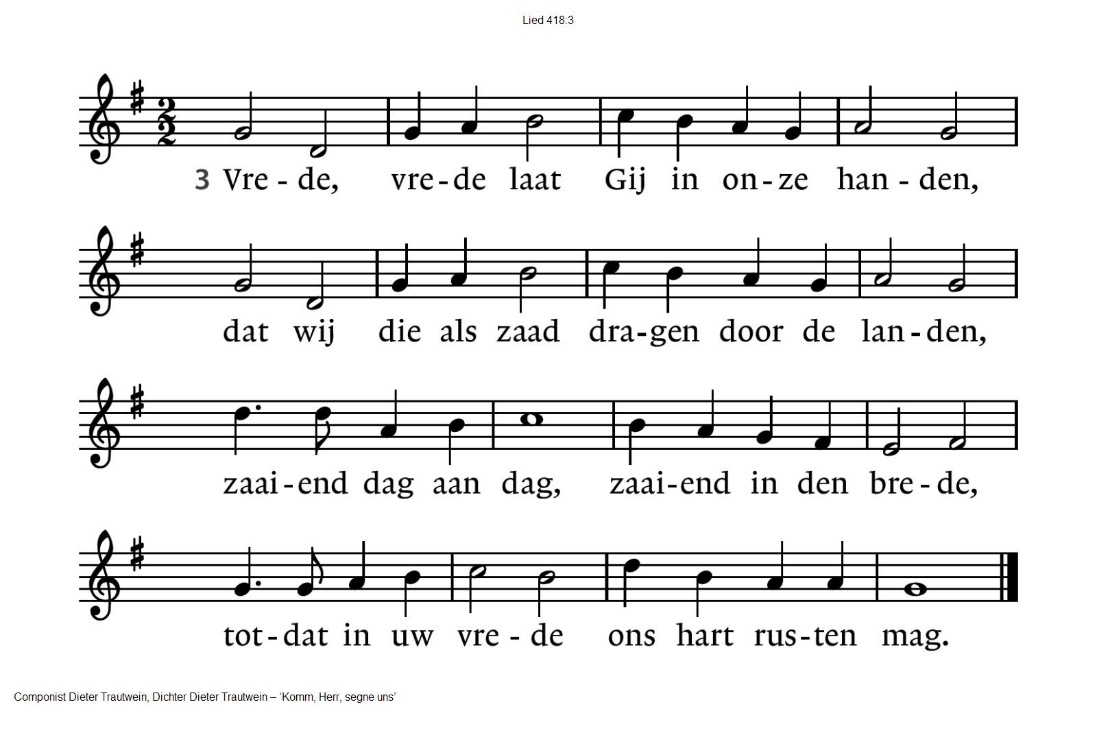 Zegen (samen uitgesproken)Dat de liefde van God onze dagen vultdat het leven van Jezus vrede legt in ons hart en onze handen dat de Geest van Godons blijft bewegen en blijft dragen zo zegene ons de Vader, de Zoon en de Heilige Geest a. Amen.-.-.-.-.-.Reacties op de viering zijn welkom in de doos in de hal óf via het adres::    reactieviering@pknhuissen.nlIn de werkgroep VIEREN worden deze besproken en wordt er gekeken hoe we daarmee onze vieringen kunnen ‘verbeteren’.1: De vreugde voert ons naar dit huiswaar ’t woord aan ons geschiedt.God roept zijn naam over ons uiten wekt in ons het lied.2: Dit huis van hout en steen, dat langde stormen heeft doorstaan,waar nog de wolk gebeden hangtvan wie zijn voorgegaan,3: dit huis, dat alle sporen draagtvan wie maar mensen zijn,de pijler die het alles schraagt,wilt Gij die voor ons zijn?4: Zal dit een huis, een plaats zijn waarde hemel open gaat,waar Gij ons met uw eng'len troost,waar Gij U vinden laat?5: Onthul ons dan uw aangezicht,uw naam, die mét ons gaaten heilig ons hier met uw licht,uw voorbedachte raad.6: Vervul ons met een nieuw verstaanvan ’t woord, waarin Gij spreekten reik ons zelf als leeftocht aanhet brood, dat Gij ons breekt.2   Geef vrede, Heer, geef vrede,de aarde wacht zo lang,er wordt zo veel geleden,de mensen zijn zo bang,de toekomst is zo duisteren ons geloof zo klein;o Jezus Christus, luisteren laat ons niet alleen!4  Geef vrede, Heer, geef vrede,bekeer ons felle hart.Deel ons uw liefde mede,die onze boosheid tart,die onze mond leert sprekenen onze handen leidt.Maak ons een levend teken:uw vrede wint de strijd!725:2     O heiligen vanouds,die ons zijn voorgegaanen alle strijd voorbijnu rond uw koning staan,uw grote koorin ’t zoete lichtvan zijn gezichtzingt ons nu voor!725:3  Gij heiligen van hier,zing met uw aardse stemhoezeer uw hart verlangtnaar ’t nieuw Jeruzalem.Hef dan het hoofden leef voorgoedhaar tegemoet.God zij geloofd.2  Raak met uw adem mijn onrusttot ik de rust hervind.Al mijn wonden heelt Gij:Gij ziet in mij uw kind.3  Wees ook de Geest die mij aanvuurten al mijn twijfels bant.Als geroepen kom ik:mijn tijd is in uw hand.2  Schep, God, een nieuwe geest in mij,een geest van licht, zo klaar als Gij;dan doe ik vrolijk wat Gij vraagten ga de weg die U behaagt.3  Wees Gij de zon van mijn bestaan,dan kan ik veilig verder gaan,tot ik U zie, o eeuwig licht,van aangezicht tot aangezicht.